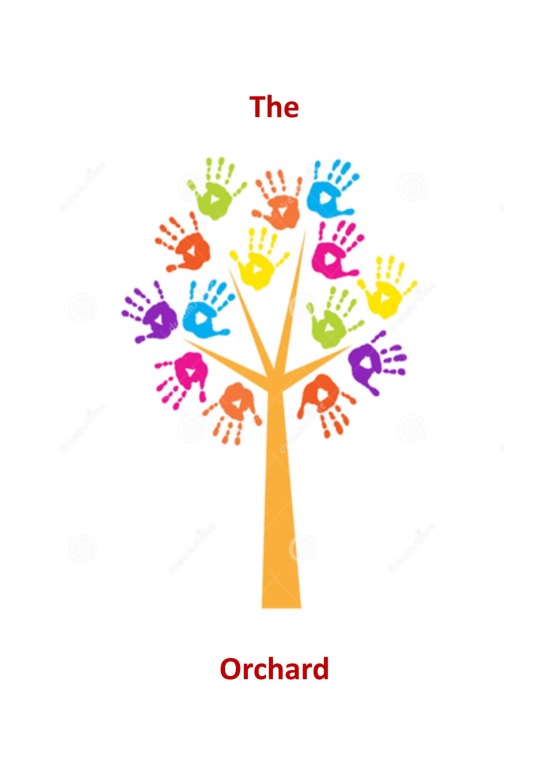 THE ORCHARD LADY BOSWELL’S PRIMARY SCHOOLBreakfast/After School Assistant Job DescriptionBreakfast/After School Assistant Job DescriptionJob summary:		Assist with day to day activities of the clubProvide quality playcare within the framework of the club’s policies and proceduresLine manager: 		The Orchard ManagerResponsible for:		Not applicableWorking relationships:	Children attending the club and their parents/carers	Management and staff, including students and volunteersSchools and registering authoritiesMain duties include:Assist with planning, preparing and delivering quality play opportunities within a safe and caring environment.Providing comprehensive care for the children including collecting them from school and delivering them safely to parents or carers.Setting up the play space including moving furniture and play equipment.Providing refreshments and ensuring that hygiene, health and safety standards are met.Administering first aid when necessary.Consulting with children and involving them in planning activities.Helping with club administration, where necessary.Facilitating good communication with all members of the organisation, parents, and schools.Undertaking appropriate and relevant training.Keeping the work environment healthy, safe and secure.Working within the framework of the club’s policies and procedures.Person specification* Para 3.25 of the Statutory Framework for the Early Years Foundation Stage 2012Essential qualitiesDesirable qualitiesExperience of working with 4 to 11 year oldsUnderstanding the varied needs of children and their familiesUnderstanding the issues involved in the delivery of quality play careUnderstanding the issues of equal opportunitiesProvide and facilitate safe and creative playGood communication skillsAble to work as part of a teamSound judgement and common senseSufficient understanding and use of English to ensure the well-being of the children*Experience of working within a play-based settingExperience of administrationCompetent in using IT to support play and club administrationAbility to work on own initiativeRelevant qualification or willingness to work towards thisAppropriate child protection trainingCurrent Paediatric First Aid CertificateFood Hygiene Certificate